Peer Observation of Teaching 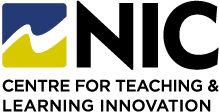 Observation Form TemplateThis resource is meant to help guide the peer observation of a classroom observation process. The questions in this document assume the observer and instructor being observed have met prior to the classroom observation of teaching to discuss the latter’s goals for the peer observation.  Please modify the questions and document as relevant.Though this document is set up as a one-way observation of teaching, we encourage you to consider a reciprocal peer observation where instructors observe each other’s class and share what they learned and reflect together.We also encourage you to broaden the peer observation beyond the classroom observation and include conversations about course/learning design and the instructor’s professional growth.Peer Observation of Teaching Observation FormPlease select/modify these questions below as relevant:How did the instructor go about addressing and/or meeting their (intended) goals or plan for student learning during the class? (Remember to focus on the feedback the instructor is looking for)What instructional strategies did the instructor use to promote student learning? In what ways did the instructor attend to students’ sense of belonging, to the diversity of students’ experience and to their desire for relevance?What did the instructor do to encourage and support less engaged students to participate (e.g., encourage students’ participation and validate their contributions, provide multiple and diverse examples, use inclusive language, etc)? Please comment on the extent to which the instructional strategies were accessible.How did the instructor assess and/or provide feedback to students on their learning during the class? What worked well in this session?What suggestions do you have for the instructor? What have you learned (as an observer) that will contribute to your growth as a teacher? Name:Date:Department:Course:Note: Please refer to the Pre-Observation Questions Template for the instructor goals and guiding questions as well as the Post-Observation Questions Template for summary and reflection suggestions.Note: Please refer to the Pre-Observation Questions Template for the instructor goals and guiding questions as well as the Post-Observation Questions Template for summary and reflection suggestions.Note: Please refer to the Pre-Observation Questions Template for the instructor goals and guiding questions as well as the Post-Observation Questions Template for summary and reflection suggestions.Note: Please refer to the Pre-Observation Questions Template for the instructor goals and guiding questions as well as the Post-Observation Questions Template for summary and reflection suggestions.Time Description of what is happening Personal Reflections 